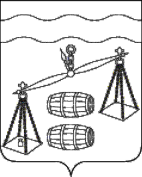 Администрация сельского поселения«Деревня Глазково»Сухиничский районКалужская областьПОСТАНОВЛЕНИЕот     31.05.2022                                                                                        № 72О признании утратившим силу постановления администрации от 25.02.2022 № 4 «Об утверждении Порядка организации снабжения населения сельского поселения «Деревня Глазково» твердым топливом»        В соответствии с Федеральным законом от 6 октября 2003 г. № 131-ФЗ «Об общих принципах организации местного самоуправления в Российской Федерации», руководствуясь Уставом СП «Деревня Глазково», администрация сельского поселения «Деревня Глазково» ПОСТАНОВЛЯЕТ:Постановление администрации сельского поселения «Деревня Глазково» от 25.02.2022 № 4 «Об утверждении Порядка организации снабжения населения сельского поселения «Деревня Глазково» твердым топливом» признать утратившим силу.Настоящее Постановление вступает в силу после обнародования и подлежит размещению на сайте администрации МР «Сухиничский район» в разделе «Поселения».Контроль за исполнением настоящего постановления оставляю за собой.Глава администрацииСП «Деревня Глазково»                                                                       Н.И.Иванцова